ATELIER D’APPRENTISSAGE DU FRANÇAIS A L’ECOLE MATERNELLE60 h des cours réparties en 2 séances de 1h30 les lundis et jeudis matin de 10h25 à 11h55Début des cours : lundi 5 octobreLieu : salle 105, école élémentaireInscriptions : les lundis 21 et 28 septembre, de 8h30 à 12h00 à l’école maternelle (salle des maîtres)Intervenante : Olivia LEIGH ? du centre social Victor SchoelcherPour tout renseignement complémentaire, merci de vous adresser à Mme Hareux, directrice de l’école maternelle : 03 88 27 83 10.INSCRIPTIONSLUNDIS 21 et 28 septembre  DE 8H30 à 12H EN SALLE DES MAITRES DE L’ECOLE MATERNELLESonnez à la direction école maternelle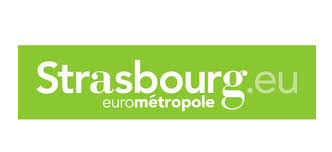 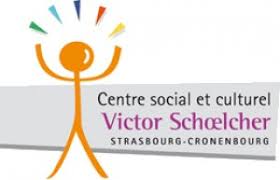 